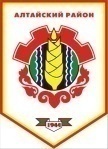 Российская ФедерацияРеспублика ХакасияСовет депутатов Аршановского сельсоветаАлтайского района Республики ХакасияРЕШЕНИЕ27.12.2013 г.         		             с. Аршаново	                                  № 61В соответствии со статьей 29 Устава муниципального образования Аршановский сельсовет Совет депутатов Аршановского сельсовета Алтайского района Республики Хакасия,РЕШИЛ:          1. Информацию о работе Совета депутатов Аршановского сельсовета Алтайского района Республики Хакасия второго созыва за 2 полугодие 2013 год принять к сведению (Приложение).2. Настоящее Решение вступает в силу со дня его принятия.Глава Аршановского сельсовета                                                         Н.А. ТанбаевАлтайского района Республики ХакасияПриложение к решению Советадепутатов Аршановского сельсовета от 27.12.2013 г. № 61ИНФОРМАЦИЯ о работе Совета депутатов Аршановского сельсовета за 2 полугодие 2013 годаВ течение  второго полугодия 2013 года Совет депутатов Аршановского сельсовета направлял свою деятельность на выполнение задач, стоящих перед поселением, исполнение федеральных, республиканских законов, решений Совета депутатов Аршановского сельсовета. На территории Аршановского сельсовета избрано 10 депутатов. В текущем году из депутатского состава никто не выбыл.  В период с июля 2013 года по декабрь 2013 года проведено четыре очередных сессии (с № 20 по №23).Двадцатая сессия состоялась 30.09.2013г. основные вопросы:  - Об исполнении   бюджета Аршановского сельсовета за I полугодие 2013 года. - Об утверждении Правил благоустройства, озеленения и содержания территории Аршановского сельсовета. - О готовности муниципальных учреждений к отопительному периоду 2013-2014 годов.  - О проекте решения Совета депутатов Аршановского сельсовета Алтайского района Республики Хакасия «О внесении изменений и дополнений в Устав муниципального образования Аршановский сельсовет Алтайского района Республики Хакасия».  - О   назначении    публичных      слушаний       по проекту       решения     Совета        депутатов Аршановского сельсовета Алтайского района Республики Хакасия «О внесении изменений и дополнений в Устав  муниципального образования  Аршановский сельсовет Алтайского района Республики Хакасия».Двадцать первая сессия состоялась 11.11.2013г. основные вопросы:- О взаимодействии общественных организаций с органами местного самоуправления по охране общественного порядка на территории Аршановского сельсовета. - О  внесении изменений в решение Совета депутатов Аршановского сельсовета от 28.12.2012 г. № 57 «О бюджете муниципального образования Аршановский сельсовет на 2013 год и на плановый период 2014 и 2015 годов».- Об исполнении   бюджета Аршановского сельсовета за 9 месяцев   2013 года.- О внесении изменений и дополнений в Устав муниципального образования Аршановский сельсовет Алтайского района Республики Хакасия.-  О   назначении    публичных      слушаний       по проекту      решений     Совета        депутатов Аршановского сельсовета Алтайского района Республики Хакасия «О    бюджете муниципального образования Аршановский сельсовет на 2014 год и на плановый период 2015-2016 годов».- О порядке внесения проектов муниципальных правовых актов в Совет депутатов Аршановского сельсовета Алтайского района Республики Хакасия для рассмотрения и принятия.Двадцать вторая сессия 13.12.2013г. основные вопросы:- О    бюджете муниципального образования Аршановский сельсовет на 2014 год и на плановый период 2015-2016 годов».- О передаче части полномочий органами местного самоуправления на 2014 год муниципальному образованию Алтайский район.- Об освобождении от уплаты земельного налога.        - О создании дорожного фонда муниципального образования Аршановский сельсовет.Двадцать третья сессия 27.12.2013г. основные вопросы:- О    бюджете муниципального образования Аршановский сельсовет на 2014 год и на плановый период 2015-2016 годов».- О внесении изменений в решение Совета депутатов Аршановского сельсовета от 28.12.2012г. № 57 «О  бюджет муниципального образования Аршановский сельсовет на 2013 год  и на плановый период 2013 и 2014 год».- О плане работы Совета депутатов Аршановского сельсовета на 2014 год.       - О внесении изменений в Комплексную программу социально-экономического  развития муниципального образования Аршановский сельсовет на 2011-2015 годы.- О работе Совета депутатов Аршановского сельсовета Алтайского района Республики Хакасия второго созыва за 2 полугодие 2013 года.- Об утверждении плана приватизации муниципального имущества Аршановского сельсовета  на 2014 год.В рамках проведения месячника по благоустройству и озеленению территории депутатским корпусом проводились встречи с гражданами и рейды по селу с целью соблюдения правил благоустройства и озеленения  и наведению должного порядка приусадебных участков, были заведены журналы предупреждений по депутатским округам. Большая помощь  оказывалась в организации пастьбы скота частного сектора, проводились подворные обходы. В период установления особого противопожарного режима депутаты осуществляли разъяснительные беседы среди населения по противопожарной безопасности, благоустройству  территории, раздавали памятки.  Организовывали встречи с гражданами по решению проблемных вопросов. Большинство депутатов задействовано в мероприятиях связанных с охраной общественного порядка по поселениям. При осуществлении дежурства в общественных местах были привлечены депутаты всех избирательных округов, также со стороны депутатов оказывалось содействие при посещении неблагополучных, малообеспеченных семей совместно с Администрацией сельсовета и общественных организаций, составлялись акты обследования. В целом ни одно мероприятие не остается в стороне без участия депутатов, приглашаются на совещания в сельсовет, собрания в школу.     В соответствии с нормативными правовыми актами  проводится работа с поступившими документами и письмами.     За ходом выполнения решений Совета депутатов Аршановского сельсовета осуществляется постоянный контроль со стороны постоянных комиссий Совета депутатов Аршановского сельсовета.       Совета депутатов Аршановского сельсовета просит принять данную информацию к сведению и продолжить депутатскую деятельность в соответствии с Законом Республики Хакасия «О статусе депутата районного, городского, сельского, поселкового Совета депутатов в Республике Хакасия», Уставом муниципального образования Аршановский сельсовет.О работе Совета депутатов Аршановского сельсовета Алтайского района Республики Хакасия второго созыва за 2 полугодие 2013 года